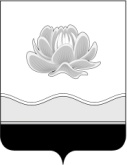 Российская ФедерацияКемеровская областьМысковский городской округСовет народных депутатов Мысковского городского округа(шестой созыв)Р Е Ш Е Н И Е от 16 сентября 2020г. № 29О протесте прокурора города Мыски от 09.09.2020 № 7-2-2020 «На решение Совета народных депутатов Мысковского городского  округа от 17.05.2017 № 28-н»ПринятоСоветом народных депутатовМысковского городского округа15 сентября 2020 годаРассмотрев протест прокурора города Мыски от 09.09.2020 № 7-2-2020 «На решение Совета народных депутатов Мысковского городского округа от 17.05.2017         № 28-н», в соответствии со статьей 23 Федерального закона от 17.01.1992 № 2202-1 «О прокуратуре Российской Федерации», Совет народных депутатов Мысковского городского округар е ш и л:1. Протест прокурора города Мыски от 09.09.2020 № 7-2-2020 «На решение Совета народных депутатов Мысковского городского округа от 17.05.2017 № 28-н» принять к рассмотрению.2. Направить протест прокурора города Мыски от 09.09.2020 № 7-2-2020 «На решение Совета народных депутатов Мысковского городского округа от 17.05.2017 № 28-н» в администрацию Мысковского городского округа для подготовки предложений Совету народных депутатов Мысковского городского округа в 4 квартале 2020 года.3. Настоящее решение направить в прокуратуру города Мыски, администрацию Мысковского городского округа.4. Настоящее решение вступает в силу со дня его принятия.5. Контроль за исполнением настоящего решения возложить на комитет Совета народных депутатов Мысковского городского округа по развитию местного самоуправления и безопасности, администрацию Мысковского городского округа.Председатель Совета народных депутатовМысковского городского округа				                А.М. Кульчицкий